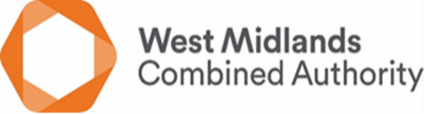 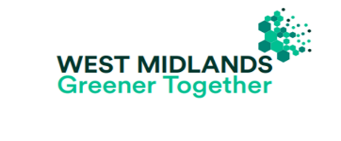 WMCA Community Green Grants Access to Green Spaces: The focus of this grant is to fund projects that increase access to Green Spaces and biodiversity in the WMCA area. Priority will be given to projects delivering in communities where there is deprivation and lack of access to green space. The WMCA Community Green Grants Fund is seeking to fund projects that:Increase or improve green spaces close to where people live (e.g., within ten-minute walk)Connect people to nature, especially communities experiencing green deprivationEnhance the local environment (e.g., tree planting, increasing biodiversity)Small Grants £3,000 to £25,000Community groups and organisations will be encouraged to apply for small grants that connect local people to nature. The panel welcome creative ideas that meet the grant criteria, examples of potential projects are:Activities run that significantly increase access and biodiversity at community gardens/ allotments/ parks for example tree planting, gardening, growing fruit and vegetablesTurning unused viable land into pocket parksNature playgroups that give children and families with no regular access to green space an opportunity to experience hands on activities.Large Grants £25,000 to £100,000For organisations with larger scale plans that will create significant sustainable projects that help people connect to nature and improve the local environment. Innovative ideas that meet the grant criteria are welcome, examples include:Development of green corridors linking parks/ community gardens/ other green spacesDevelopment of new community green spaces that increase local accessProjects that significantly improve the biodiversity of the area and promote behavioural change on accessing green spaces. Application support is available for interested organisations, please contact CommunityGreenGrants@wmca.org.ukAll information on the grant and application is on the Heart of England Community Foundation website. 